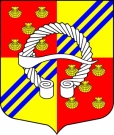 АДМИНИСТРАЦИЯМУНИЦИПАЛЬНОГО ОБРАЗОВАНИЯБЕГУНИЦКОЕ СЕЛЬСКОЕ ПОСЕЛЕНИЕ
ВОЛОСОВСКОГО МУНИЦИПАЛЬНОГО РАЙОНАЛЕНИНГРАДСКОЙ ОБЛАСТИПОСТАНОВЛЕНИЕот 20.01.2020 года  №   16  	В соответствии с п. 15 Решения Совета депутатов Бегуницкого сельского поселения Волосовского муниципального района от 20 декабря 2019 года № 29 «О бюджете муниципального образования  Бегуницкое  сельское поселение  Волосовского муниципального района  Ленинградской области на 2020 год и  на плановый  период 2021 и 2022 годов», а также в соответствии со ст.13 Решения Совета депутатов Волосовского муниципального образования от 26.12.2011 № 122 «Об утверждении Положения о порядке назначения, выплаты и перерасчета пенсии за выслугу лет муниципальным служащим, замещавшим дожности муниципальной службы муниципального образования Бегуницкое сельское поселение Волосовского муниципального района Ленинградской области», ПОСТАНОВЛЯЮ:Произвести индексацию размеров пенсий за выслугу лет муниципальным служащим лицам, замещавшим муниципальные должности в Бегуницком сельском поселении
Волосовского муниципального района Ленинградской области с 01 января 2020 года в 1,04 раза.Разместить на официальном сайте администрации МО Бегуницкого сельского поселения http://begunici.ru/ Настоящее постановление вступает в силу после официального опубликования. Контроль за исполнением постановления оставляю за собой.Глава администрации МОБегуницкое сельское поселение                                                        А.И. МинюкОб установлении коэффициента увеличения (индексации) размера пенсии за выслугу лет муниципальным служащим к пенсии лицам, замещавшим муниципальные должности в Бегуницком сельском поселенииВолосовского муниципального района Ленинградской области